Supplementary MaterialRole of orbitofrontal sulcogyral pattern on lifetime cannabis use and depressive symptoms Yann Chyea, Nadia Solowijb, Eleni P Ganellac,d,e, Chao Suoa, Murat Yücela, Albert Batallaf,g, Janna Cousijnh, Anna E Goudriaani,j, Rocio Martin-Santosg, Sarah Whittlec, Cali F Bartholomeuszc,d,e*, Valentina Lorenzettia,c,k*a Brain and Mental Health Laboratory, Monash Institute of Cognitive and Clinical Neurosciences, School of Psychological Sciences, Monash University, Melbourne, Australiab School of Psychology and Illawarra Health and Medical Research Institute, University of Wollongong, Wollongong, Australiac Melbourne Neuropsychiatry Centre, Department of Psychiatry, University of Melbourne, Melbourne, Australiad Orygen, The National Centre of Excellence in Youth Mental Health, Victoria, Australiae Orygen, Centre for Youth Mental Health, The University of Melbourne, Victoria, Australiaf Department of Psychiatry, Donders Institute for Brain, Cognition and Behaviour, Radboud University Medical Centre, Nijmegen, The Netherlandsg Department of Psychiatry and Psychology, Hospital Clinic, IDIBAPS, CIBERSAM and Institute of Neuroscience, University of Barcelona, Barcelona, Spainh Department of Developmental Psychology, University of Amsterdam, Amsterdam, The Netherlandsi Department of Psychiatry, Amsterdam Institute for Addiction Research, Academic Medical Centre, University of Amsterdam, Amsterdam, The Netherlandsj Arkin Mental Health Care, Amsterdam, The Netherlandsk School of Psychological Sciences, Institute of Psychology, Health and Society, The University of Liverpool, Liverpool, UK*Joint last authorCorresponding author: Valentina Lorenzetti, vlor@liv.ac.uk, +44 0151 794 5657; Address: Whelan Building, Brownlow Hill, The University of Liverpool, Liverpool L69 7ZX, UKSupplementary Table 1 Scanner Information by Imaging SiteSupplementary Table 2 Overview of Demographic, IQ, Substance Use Levels, and Orbitofrontal Cortex (OFC) Pattern Distribution of Healthy Controls (HC) and Cannabis (CB) Users by Imaging Site (Mean (SD))a Estimated IQ measured with the Dutch version of the National Adult Reading Test (DART) (Schmand et al., 1991) (Amsterdam), the vocabulary subscale of the Wechsler Adult Intelligence Scale – Third Edition (WAIS-III) (Barcelona) (Wechsler, 1997);  the National Adult Reading Test (NART) (Wollongong) (Nelson, 1982); and the Wechsler Abbreviated Scale of Intelligence (WASI) (Wechsler, 1999) (Melbourne). b Depressive symptoms measured with the Beck Depression Inventory (BDI) (Beck et al., 1961) (Amsterdam, Barcelona, Melbourne) and Hamilton Depression Rating Scale (HAMD) (Hamilton, 1960) (Wollongong); and subsequently standardized to a z-score based on reported population means (Crawford et al., 2011; Zimmerman et al., 2004).c StDr/mth = standard drinks per month; Cig/mth = cigarettes smoked per month; OFC = orbitofrontal cortex; HC = healthy control; CB = cannabis1n = 29, 2n = 64, 3n = 41, 4n = 27, 5n = 31, 6n = 28, 7n = 15, 8n = 27, 9n = 25, 10n = 66Supplementary Table 3 Comparison of Differences in Orbitofrontal Cortex (OFC) Pattern Distribution in Healthy Controls (HC) or Cannabis (CB) Users by Imaging Sitea OFC = orbitofrontal cortex; Amst = Amsterdam, Barc = Barcelona, Woll = Wollongong, Melb = Melbourne; HC = healthy control; CB = cannabis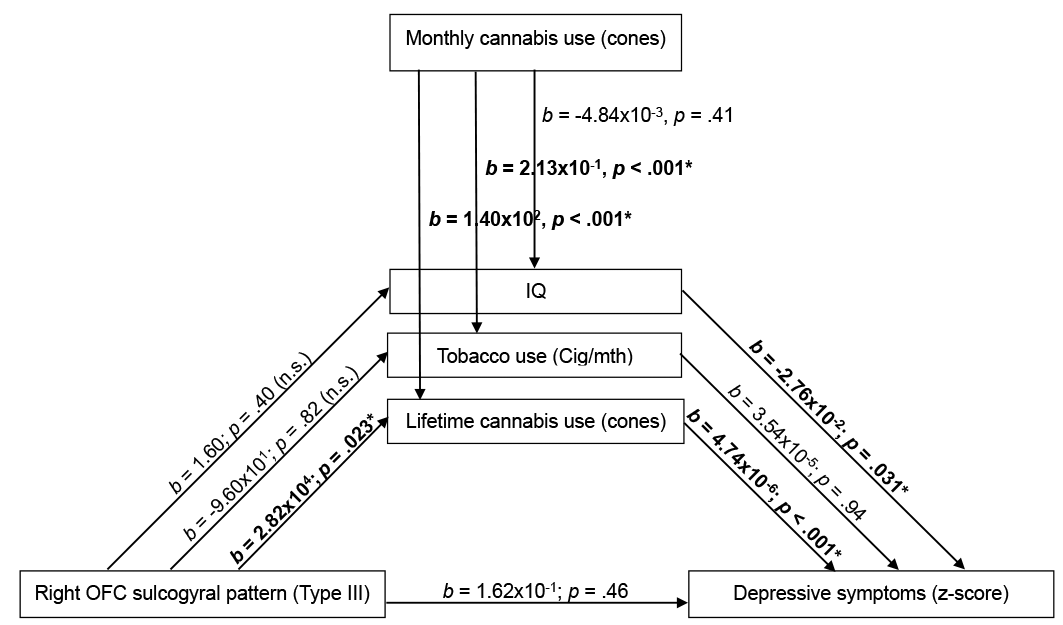 Supplementary Fig. 1 Cumulative lifetime cannabis (CB) use, IQ, and tobacco use as mediator between right orbitofrontal cortex (OFC) pattern type (categorical, Type III vs. non-Type III) and depressive symptoms in CB users; relative indirect effect of lifetime CB use, b = 0.13, 95% CI = [0.02, 0.31].ReferencesBeck, A.T., Ward, C.H., Mendelson, M.M., Mock, J.J., Erbaugh, J., 1961. An inventory for measuring depression. Arch. Gen. Psychiatry 4, 561–571.Crawford, J., Cayley, C., Lovibond, P.F., Wilson, P.H., Hartley, C., 2011. Percentile norms and accompanying interval estimates from an Australian general adult population sample for self-report mood scales (BAI, BDI, CRSD, CES-D, DASS, DASS-21, STAI-X, STAI-Y, SRDS, and SRAS). Aust. Psychol. 46, 3–14. Hamilton, M., 1960. Hamilton Depression Rating Scale (HDRS). J. Neurol. Neurosurg. Psychiatry 23, 56–62. doi:10.1007/978-3-642-70486-4_14Nelson, H.E., 1982. National Adult Reading Test. NFER-Nelson, Windsor, UK.Schmand, B., Bakker, D., Saan, R., Louman, J., 1991. The Dutch Reading Test for Adults: a measure of premorbid intelligence level. Tijdschr. Gerontol. Geriatr. 22, 15–19.Wechsler, D., 1999. Wechsler Abbreviated Scale of Intelligence (WASI) Manual. Psychological Corporation, San Antonio, TX.Wechsler, D., 1997. WAIS-III administration and scoring manual. The Psychological Corporation, San Antonio, TX.Zimmerman, M., Chelminski, I., Posternak, M., 2004. A review of studies of the Hamilton Depression Rating Scale in healthy controls. J. Nerv. Ment. Dis. 192, 595–601.AmsterdamBarcelonaWollongongMelbourneManufacturer and ModelPhillips InteraGE Signa ExcitePhillips InteraSiemens TrioField Strength (Tesla, T)31.533Number of Channels88832Repetition Time, TR (ms)960011.86.41900Echo Time, TE (ms)4.63.22.92.15SequenceTurbo field echo3D inversion recovery prepared fast spoiled gradient3D spoiled gradient-recalled echo3D MP-RAGEHC cHC cHC cHC cHC cCB cCB cCB cCB cCB cAmsterdamN = 43BarcelonaN = 30WollongongN = 18WollongongN = 18MelbourneN = 37AmsterdamN = 33AmsterdamN = 33BarcelonaN = 30WollongongN = 16MelbourneN = 67Age 21.98 (2.46)22.57 (3.36)35.00 (10.08)35.00 (10.08)29.95 (11.29)21.32 (2.39)21.32 (2.39)21.03 (2.34)38.99 (9.24)32.67 (11.07)Gender (% M / F)62.79 / 37.21100.00 / 0.0088.89 / 11.1188.89 / 11.1148.65 / 51.3566.67 / 33.3366.67 / 33.33100.00 / 0.0093.75 / 6.2546.27 / 53.73IQ a104.86 (7.25)109.26 (10.47)1113.45 (8.07)113.45 (8.07)112.32 (12.72)104.18 (5.44)104.18 (5.44)103.58 (10.71)109.37 (6.16)101.83 (12.96)2Depressive Symptoms b-0.26 (0.71)3-0.75 (0.26)4-0.25 (0.58)-0.25 (0.58)-0.41 (0.73)0.23 (0.80)50.23 (0.80)5-0.50 (0.91)0.78 (0.98)0.49 (1.35)Alcohol (StDr/mth) c21.44 (26.76)12.43 (10.52)628.12 (21.79)728.12 (21.79)719.79 (26.72)23.64 (23.85)23.64 (23.85)21.14 (15.38)140.29 (26.37)722.89 (28.06)2Tobacco (Cig/mth) c41.73 (106.41)24.22 (103.97)825.35 (100.20)25.35 (100.20)22.46 (77.77)211.99 (218.91)211.99 (218.91)168.41 (152.35)1482.86 (274.73)266.12 (233.14)2Cannabis Use   Onset Regular Use (years)-----18.85 (2.26)18.85 (2.26)18.12 (2.05)920.14 (5.25)16.72 (3.27)   Current Use (cones/month)-----158.51 (115.95)158.51 (115.95)224.13 (138.20)4634.13 (545.45)404.97 (308.94)   Lifetime Use (cones)-----4,738.64 (4,275.06)4,738.64 (4,275.06)15,611.28 (12,577.01)1177,772.50 (205,672.08)74,579.21 (75,833.71)10Right OFC c sulcogyral pattern, n (%)Right OFC c sulcogyral pattern, n (%)Right OFC c sulcogyral pattern, n (%)Right OFC c sulcogyral pattern, n (%)Right OFC c sulcogyral pattern, n (%)Right OFC c sulcogyral pattern, n (%)Right OFC c sulcogyral pattern, n (%)Right OFC c sulcogyral pattern, n (%)Right OFC c sulcogyral pattern, n (%)Right OFC c sulcogyral pattern, n (%)Right OFC c sulcogyral pattern, n (%)   Type I17 (40)20 (67)7 (39)19 (51)19 (51)19 (51)17 (52)14 (47)7 (44)31 (46)   Type II11 (26)4 (13)4 (22)2 (5)2 (5)2 (5)7 (21)8 (27)4 (25)12 (18)   Type III15 (35)6 (20)7 (39)16 (43)16 (43)16 (43)9 (27)8 (27)5 (31)24 (36)Left OFC sulcogyral pattern, n (%)Left OFC sulcogyral pattern, n (%)Left OFC sulcogyral pattern, n (%)Left OFC sulcogyral pattern, n (%)Left OFC sulcogyral pattern, n (%)Left OFC sulcogyral pattern, n (%)Left OFC sulcogyral pattern, n (%)Left OFC sulcogyral pattern, n (%)Left OFC sulcogyral pattern, n (%)Left OFC sulcogyral pattern, n (%)Left OFC sulcogyral pattern, n (%)   Type I23 (54)14 (47)9 (50)18 (49)18 (49)18 (49)13 (39)18 (60)8 (50)31 (46)   Type II8 (19)7 (23)3 (19)7 (19)7 (19)7 (19)8 (24)4 (13)3 (19)12 (18)   Type III12 (28)9 (30)6 (33)12 (32)12 (32)12 (32)12 (36)8 (27)5 (31)24 (36)Variable of InterestComparisonHC aN = 128HC aN = 128CB aN = 146CB aN = 146χ2pχ2PRight OFC a sulcogyral patternWithin continent – Amst vs. Barc a5.22.070.27.87Right OFC a sulcogyral patternWithin continent – Woll vs. Melb 3.59.170.43.81Right OFC a sulcogyral patternAcross continents – Europe vs. Australia3.41.181.16.56Right OFC a sulcogyral patternAcross sites – Amst vs. Barc vs. Woll vs. Melb11.34.081.86.93Left OFC sulcogyral patternWithin continent – Amst vs. Barc0.38.832.80.25Left OFC sulcogyral patternWithin continent – Woll vs. Melb 0.04.980.12.94Left OFC sulcogyral patternAcross continents – Europe vs. Australia0.27.880.16.92Left OFC sulcogyral patternAcross sites – Amst vs. Barc vs. Woll vs. Melb0.70.993.13	.79